Hoke County Health Department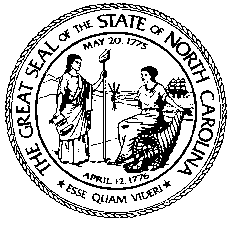 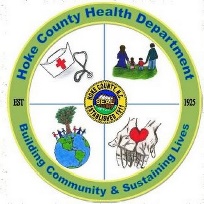 683 East Palmer RoadRaeford, NC  28376Helene Edwards, MS, RD, LDN        						   Office (910) 875-3717Health Director								                    FAX (910) 875-6351Job Announcement Environmental Health SpecialistDescription of Work: This is professional environmental health work in the promotion of public health through education surveillance, consultation, inspection, and enforcement of state, local, and federal environmental health laws and regulations. Work will be in the programs of Onsite Wastewater, Private Wells, and Migrant Housing.Special Qualifications:Registered by the North Carolina State Board of Sanitarian Examiners.Valid Driver’s License.Qualifications:Graduate from a four-year college or university with 30 semester hours of course work in the physical or biological sciences and two years of experience in Environmental Health; or Master’s degree in Environmental Health from a program which is accredited by the National Accreditation Council for Environmental Health Curricula of the National Environmental Health Association, and one year of experience in Environmental Health. A certified transcript must be attached to the application.Starting Salary:Grade 70	$46,477 - $51,301    	Commensurate with experienceState of North Carolina Application for employment PD-107 form must be submitted to:			Hoke County Health Department			Attn: Jenny McDuffie, Assistant Health Director			,  28376			(910) 875-3717Closing Date:		August 12, 2022 at 5:00 pm EST